                                                                                                                    Проєкт Руслана ЛЯСКУН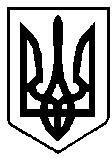    УКРАЇНА                        ВАРАСЬКА МІСЬКА РАДА РІВНЕНСЬКОЇ ОБЛАСТІСьоме скликання(Порядковий номер сесії)Р І Ш Е Н Н Я                       30 жовтня 2020 року		     		                                            №2049З метою забезпечення реалізації державної регуляторної політики органами місцевого самоврядування, відповідно до статей 7, 13, 32 Закону України «Про засади державної регуляторної політики у сфері господарської діяльності», відповідно до частини 1 статті 45 рішення міської ради від 25.12.2015 №52 «Про Регламент Вараської міської ради сьомого скликання», керуючись пунктом 7 частини 1 статті 26 Закону України «Про місцеве самоврядування в Україні», за погодженням з постійною депутатською комісією з питань бюджету, фінансів, економічного розвитку та інвестиційної політики, міська радаВИРІШИЛА:1. Затвердити план діяльності Вараської міської ради з підготовки проєктів регуляторних актів на 2021 рік (додається).2.  План діяльності Вараської міської ради з підготовки проєктів регуляторних актів оприлюднити шляхом опублікування на офіційному вебсайті Вараської міської ради.3. Контроль за виконанням рішення покласти на постійну депутатську комісією з питань бюджету, фінансів, економічного розвитку та інвестиційної політики.Міський голова     					             Сергій АНОЩЕНКОПлан діяльності Вараської міської ради з підготовки проєктів регуляторних актів на 2021 рікСекретар міської ради  					               Олександр МЕНЗУЛ	Про затвердження плану діяльності Вараської міської ради з підготовки проєктів регуляторних актів на 2021 рікДодаток до рішення Вараської міської ради__________ 2020 №____№п/пВид проєктуНазва проєктуЦіль прийняття Термін підготовки проєктуВідповідальні за розроблення проєкту1Рішення міської радиПро встановлення ставок та пільг із сплати земельного податкуЗабезпечення виконання положень п.12.3 статті 12, п.284.1 статті 284 Податкового кодексу УкраїниІ-ІІ кварталФінансове управління2Рішення міської радиПро встановлення ставок та пільг із сплати податку на нерухоме майно, відмінне від земельної ділянкиЗабезпечення виконання положень п.12.3 статті 12, пп.266.4.2 п.266.4 статті 266 Податкового кодексу УкраїниІ-ІІ кварталФінансове управління